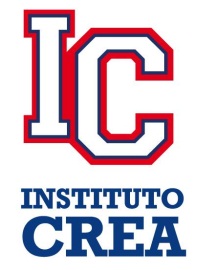 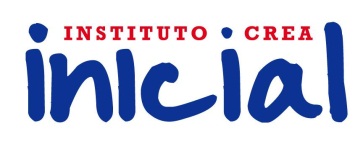 Instituto de Enseñanza Privada CREAIPP – 64 / IS – 42 / IP – 72LISTADO DE MATERIALES:1º GRADO:3 marcadores para pizarra recargables: 2 negros y 1 a elección. 2 block “el nene” hojas de color.1 block “el nene” hojas blancas.3 cartulinas fantasía.3 cartulinas lisas de diferentes colores.2 cartulinas blancas y 2 celestes. 2 gomas eva lisa y una con glitters.1 plasticola grande.1 cinta doble faz gruesa.2 plastificados en frío.100 hojas blancas A4.2 papeles crepe: uno blanco y otro celeste.3 papeles bomba: uno blanco, uno celeste y otro a elección.1 caja de 12 plastilinas.1 témpera grande blanca.EN LA MOCHILA:2 cuadernos de 100 hojas.Papel de forrar a elección (los cuadernos se forrarán en el instituto)1 cartuchera completa con elementos identificados,  (lápiz negro, lápices de colores, borrador, regla de 20 centímetros, sacapuntas, tijera punta redonda, plasticola chica).1 libro de cuento a elección en letra imprenta mayúscula.PARA INGLÉS:1 cuaderno 50 hojas, tapa dura.IMPORTANTE:  EL MATERIAL BIBLIOGRÁFICO PARA EL DESARROLLO DE LAS ACTIVIDADES CORRESPONDIENTES A LOS DISTINTOS ESPACIOS DEL PRESENTE CICLO LECTIVO, SERÁ COMUNICADO AL FINALIZAR EL PERÍODO DE DIAGNÓSTICO A FIN DE HACERLO DE  MANERA PERTINENTE.AGRADECEMOS SU CONSIDERACIÓN.